Ефремовский филиал федерального государственного бюджетного образовательного учреждения высшего образования «Рязанский государственный медицинский университет имени академика И.П. Павлова»Ефремов 2018Министерства здравоохранения Российской ФедерацииПОЛОЖЕНИЕ  о конкурсе «Пасхальная мастерская - 2018» (Конкурс пасхальных куличей, расписных пасхальных яиц, картин, поделок, открыток)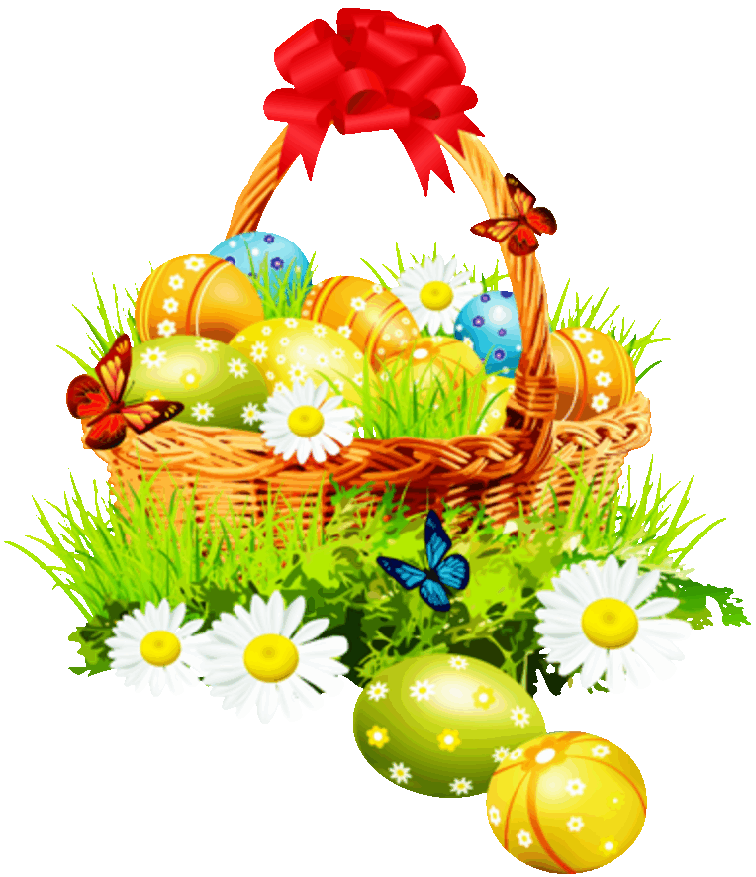 РАССМОТРЕНО 	УТВЕРЖДАЮна заседании Студсовета	       Директор филиала _______________В.А. Агеев«     »___________ 2018	                                «     » ____________2018ПОЛОЖЕНИЕо конкурсе «Пасхальная мастерская - 2018»(Конкурс пасхальных куличей, расписных пасхальных яиц, картин, поделок, открыток)Дорогие друзья!Пасха – главное событие года для православных христиан. Это великий праздник – не только традиция, его встречают с любовью и радостью. Торжество Пасхи олицетворяет для всех нас самое доброе и чистое, торжество милосердия и добра, триумф жизни. В этот день мы ещё раз обращаем наши мысли к духовно-нравственным заветам, которые учат уважать старших, быть милосердными и скромными, любить людей. День празднования Пасхи установлен первым вселенским Собором в 325 году.Пасха - самый светлый христианский праздник! Христиане всего мира, радуются в этот чудесный день Воскресению Иисуса Христа.Праздник Пасхи - Воскресение Христово, главный праздник всех верующих, день, в который мы должны создать позитивную атмосферу добра, любви, прославления жизни. Пасха - это очень душевный, весенний и радостный праздник. Все очень любят традиционные символы Пасхи: пасхальные куличи, яйца, пасхальные ручьи и пасхальный огонь.Мы приглашаем всех желающих: преподавателей, студентов и сотрудников филиала принять участие в нашем Конкурсе, посвященном празднованию Пасхи. Надеемся, что наш Конкурс поможет участникам раскрыться и проявить свои талантыи творческие способности.1. Общие положения:Настоящее положение определяет порядок, условия организации и проведения Конкурса.В рамках Конкурса определяются самый красивый и вкусный Пасхальный Кулич, самая оригинальная Пасха, самое красивое и оригинальное пасхальное яйцо (писанка), Пасхальный сувенир, открытка, скульптура.2. Цели и задачи:Праздник Светлого Христова Воскресения, Пасха - величайший христианский праздник, любимый праздник нашего народа. Обращение к его истории и традиции имеет огромный потенциал для духовно-нравственного и патриотического воспитания молодёжи.Цели Конкурса: проведение конкурса направлено:- на духовное, нравственное и патриотическое воспитание; - на развитие творческого потенциала студентов и педагогов.Задачи:- духовное просвещение, эстетическое, нравственное и патриотическое воспитание  	- повышение интереса к национальной русской культуре, традициям - возрождение традиционной национальной культуры русского населения - творческая самореализация студентов и преподавателей Ефремовского филиалаРязГМУ3. Номинации Конкурса:   Композиция:	«Пасхальная корзинка», «Пасхальный кулич», «Лучшая пасха»,                     		«Пасхальный сувенир», «Пасхальный сюжет», «Пасхальное яйцо»Открытка: 	«Христос Воскрес!», «Пасхальный натюрморт», «Пасхальный плакат», «Пасхальная газета», «Пасхальная открытка»«Пасха 3D»Скульптура:4. Требования к конкурсным работам:Для участия в номинации Композиция необходимо выполнить работу на следующую тематику: Праздник Пасхи или Праздники Великого поста — Прощеное воскресенье, торжество Православия, Крестопоклонная неделя, Вербное Воскресение, Благовещение. Изделия данной номинации могут быть как пищевые и непищевые.Для конкурсной работы в номинации Открытка может быть использован любой материал, и изделие выполнено любыми графическими и живописными материалами. Формат не больше А-4.Для конкурсной работы в номинации Скульптура может быть использован любой пластичный материал - глина, пластилин, пластичные массы, мука, соль. Размер работы может быть не менее 15 см в высоту.Участником Конкурса «Пасхальная мастерская - 2018» может стать любой преподаватель, студент, сотрудник или учебная группа Ефремовского филиала РязГМУ. Принимаются индивидуальные и коллективные работы.Непищевые изделия на Конкурс принимаются 3,4 апреля 2018 года и сдаются начальнику отдела по воспитательной работе М.В. Полковниковой (каб.207).Пищевые изделия на Конкурс принимаются 5 апреля 2018 года до 11 часов 00 минут и сдаются начальнику отдела по воспитательной работе М.В. Полковниковой (каб.207).Выставка проводится с 05.04.2018 года по 06.04.2018 года.Место проведения: фойе 2-го этажа филиала.На Конкурс принимаются как коллективные, так и индивидуальные работы из различных материалов:Каждая учебная группа филиала, или любой студент могут представить на Конкурс изделие любой номинации, выполненное своими руками.Требования к работам:Композиционное оформление.Каждая работа должна иметь надпись текстом, набранным на компьютере, где указывается:Для коллективной (групповой) работы: - учебная группа;- название работы;Для коллективной (3 - 5 чел) работы: - учебная группа;Ф.И. авторовДля индивидуальной работы:название работы;Ф.И. автора;учебная группа;название работы;ПРИМЕЧАНИЕ:В вышеперечисленных работах, можно использовать только атрибуты праздника Пасхи: кулич, яйца, крашанки, писанки, свечи, рушник, ветки вербы, сырная пасха, ваза, корзинка, икона.Все изделия, предоставляемые на Конкурс, должны соответствовать установленным срокам годности на момент проведения просмотра и дегустации (05 и 06 апреля 2018 года).5. Критерии и подведение итогов КонкурсаПри подведении итогов Конкурса учитываются объём, внешний вид, вкус, оригинальность формы, украшение (оформление), мастерство исполнения, оригинальность художественного замысла, качество выполненной работы.Участники Конкурса получают Благодарственные письма.